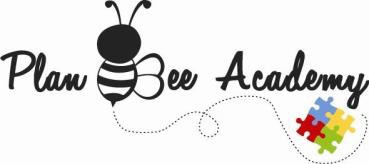 4500 Peek TrailChesapeake, Va. 23321757-375-1560What to do if your student is experiencing symptoms or has been exposed to COVID-19.*********DO NOT send your student to school. ******A 14-day quarantine is still the best recommendation for someone who has been exposed to covid-19. While the CDC still strongly encourages a 14-day quarantine, they have also provided some guidance to reduce the quarantine period in certain scenarios. With that guidance in mind, Plan Bee has adopted the following policy:If a student has been exposed to Covid-19, they can return:Without testing: AFTER the 10th day following exposure, if no symptoms have developed. If symptoms do develop, they can not return until AFTER the 10th day following start of symptoms.With testing: Student must wait AT LEAST 5 days after the last day of exposure to get tested. If the test is negative, student must continue to quarantine for an additional 2 days and can return on day 8, if no symptoms have developed.Students are NOT to return to school while they wait to be testedStudents are NOT to return to school while they wait for resultsRegardless of the test results, Students are NOT to return to school until they are free from all symptoms (except loss of taste and smell) for at least 24 hours.After stopping quarantine, you should:Watch for symptoms until 14 days after exposure.If there are symptoms, immediately isolate the student and contact Plan Bee Academy and your local public health authority or healthcare provider.Always continue to: Wear a mask, stay at least 6 feet from others, wash your hands, avoid crowds, and take other steps to prevent the spread of COVID-19.Students do not have to quarantine or test if:They have tested positive for COVID-19 within the past 3 months and recovered, as long as they do not develop symptoms. (If symptoms develop again within 3 months of their first bout of COVID-19, they may need to be tested again) 2 weeks after their second dose in a 2-dose series, such as the Pfizer or Moderna vaccines, or2 weeks after a single-dose vaccine, such as Johnson & Johnson’s Janssen vaccineIf it has been less than 2 weeks since your 1-dose shot, or if you still need to get your second dose of a 2-dose vaccine, you are NOT fully protected. *Public school districts have their own plan regarding transportation of students, which may vary from this plan. *Additional quarantining may occur, if advised by the local health department.Feel free to Contact Wendy Fitch or Nurse Brandi at Plan Bee with any further questions